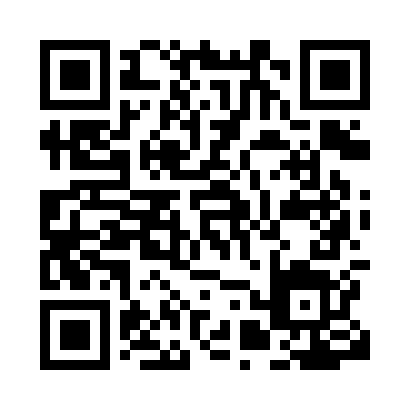 Prayer times for Camaguey, CubaWed 1 May 2024 - Fri 31 May 2024High Latitude Method: NonePrayer Calculation Method: Muslim World LeagueAsar Calculation Method: ShafiPrayer times provided by https://www.salahtimes.comDateDayFajrSunriseDhuhrAsrMaghribIsha1Wed5:216:401:094:307:378:512Thu5:216:401:094:297:388:523Fri5:206:391:084:297:388:534Sat5:196:391:084:297:388:535Sun5:186:381:084:287:398:546Mon5:186:371:084:287:398:547Tue5:176:371:084:277:408:558Wed5:166:361:084:277:408:569Thu5:156:361:084:277:418:5610Fri5:156:351:084:277:418:5711Sat5:146:351:084:267:418:5712Sun5:136:341:084:267:428:5813Mon5:136:341:084:267:428:5914Tue5:126:331:084:257:438:5915Wed5:126:331:084:257:439:0016Thu5:116:331:084:257:449:0017Fri5:116:321:084:257:449:0118Sat5:106:321:084:247:449:0119Sun5:096:321:084:247:459:0220Mon5:096:311:084:247:459:0321Tue5:096:311:084:247:469:0322Wed5:086:311:084:247:469:0423Thu5:086:301:084:237:479:0424Fri5:076:301:094:237:479:0525Sat5:076:301:094:237:479:0626Sun5:076:301:094:237:489:0627Mon5:066:301:094:237:489:0728Tue5:066:291:094:247:499:0729Wed5:066:291:094:247:499:0830Thu5:056:291:094:257:509:0831Fri5:056:291:094:257:509:09